Publicado en Madrid el 11/05/2020 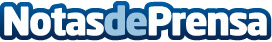 Losmejoresdiscossd.es, los mejores discos duros a un precio realmente baratoLos discos SSD han supuesto una auténtica revolución en el mercado de los ordenadores por su espectacular rendimiento en comparación con los discos duros tradicionales. Son muchos los clientes que se plantean adquirirlos gracias a sus grandes ventajasDatos de contacto:alvaro lopez629456410Nota de prensa publicada en: https://www.notasdeprensa.es/losmejoresdiscossd-es-los-mejores-discos-duros Categorias: Hardware Software http://www.notasdeprensa.es